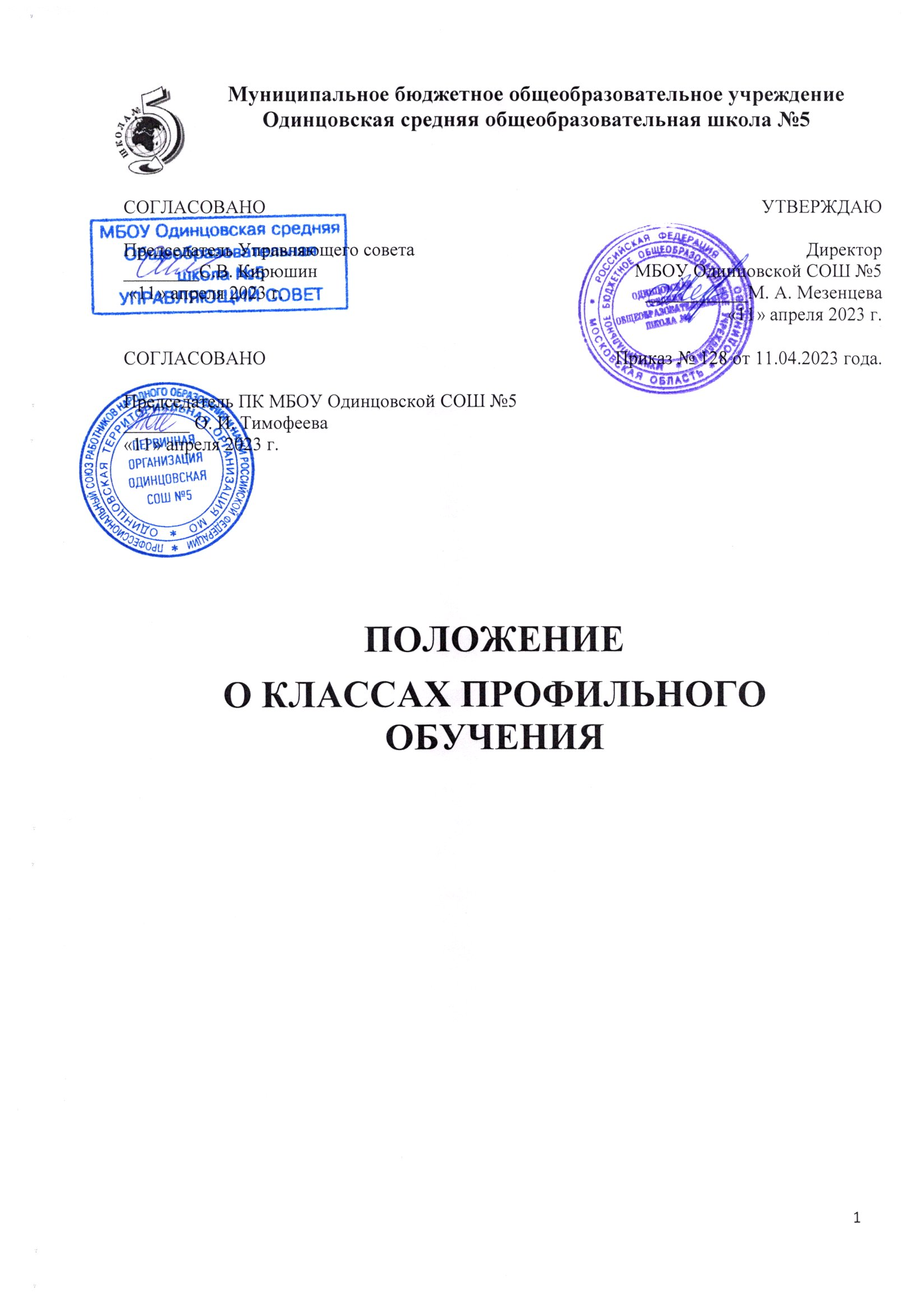 Принято Педагогическим советомМБОУ Одинцовской СОШ №5Протокол №3 от «06» апреля 2023 г.Положениео классах профильного обучения в муниципальном бюджетном общеобразовательном учреждении Одинцовской средней общеобразовательной  школе № 51. Общие положения 1.1. Положение о классах профильного обучения МБОУ Одинцовской средней общеобразовательной	 школы № 5 (далее – «Положение о классах профильного обучения») разработано в соответствии с нормативно –правовыми документами:Федеральным законом от 29.12.2012 № 273- ФЗ «Об образовании в Российской Федерации», Федеральным законом от 25 июля 2002 года № 115-ФЗ «О правовом положении иностранных граждан в Российской Федерации», Федеральным государственным образовательным стандартом среднего общего образования, утвержденного приказом Министерства образования и науки Российской Федерации от 17.05.2012 № 413, Приказ Минпросвещения России от 02.09.2020 №458 «Об утверждении Порядка приема на обучение по образовательным программам начального общего, основного общего и среднего общего образования»,Приказ Министерства просвещения РФ №1014 от 23.11.2022 г. «Об утверждении Федеральной образовательной программы среднего общего образования»,СанПиН 2.4.2.2821-10 «Санитарно - эпидемиологические требования к условиям и организации обучения в общеобразовательных учреждениях» (далее – СанПиН), Основной образовательной программой среднего общего образования. 1.2. Положение о классах профильного обучения принимается на педагогическом совете школы, утверждается приказом директора МБОУ Одинцовской средней общеобразовательной	 школы № 5. 1.3. Добавления и изменения в Положение о классах профильного обучения можно вносить один раз в год перед набором нового класса профильного обучения. 1.4. Настоящее Положение регламентирует деятельность классов профильного обучения, их комплектование в результате индивидуального подбора МБОУ Одинцовской средней общеобразовательной школы  № 5.  (далее – школа). 1.5. К классам профильного обучения относятся классы обучающихся старшей ступени обучения (10-11 классы) с ориентацией на определенную сферу деятельности, развитие профессионального самоопределения. 1.6. При определении профилей обучения, реализуемых школой, основными условиями являются:  социальный запрос (в т. ч. учет индивидуальных потребностей);  кадровые возможности школы;  материальная база школы;  перспективы получения профессионального образования выпускниками. 1.7. Основные цели и задачи классов профильного обучения:  обеспечение социализации личности;  предоставление обучающимся оптимальных условий для получения среднего общего образования;  обеспечение непрерывности среднего общего образования;  обеспечение расширенного уровня овладения знаниями и умениями по профилирующим дисциплинам;  создание условий для развития творческих способностей обучающихся в соответствии с их интересами и наклонностями;  осуществление профилизации,  воспитание устойчивого интереса к избранному профилю. 1.8. Открытие и закрытие классов профильного обучения производится приказом по школе на основании решения педагогического совета школы.              При закрытии класса профильного обучения обучающимся гарантируется продолжение обучения и получения образования в соответствии с федеральными государственными образовательными стандартами по программам базового уровня. 1.9. Выпускники основной школы и их родители (законные представители), выбирают профиль обучения, исходя из предлагаемых школой вариантов учебного плана. Учебный план 10-11 классов школы формируется на основе Приказа Министерства образования и науки РФ от 17.05.2012 № 413 «Об утверждении федерального государственного образовательного стандарта среднего общего образования».1.10. Школа несет ответственность перед обучающимися, их родителями, государством и учредителем за реализацию конституционного права граждан на образование, соответствие выбранных форм обучения возрастным психофизическим особенностям обучающихся, качество обучения, отвечающее требованиям, предъявляемым к профильному обучению. 2. Порядок приема и выпуска обучающихся классов профильного обучения 2.1. Комплектование 10 классов профильного обучения осуществляется из выпускников 9 классов, проживающих на территории Одинцовского городского округа, в летний период перед началом учебного года в сроки, установленные школой, по результатам индивидуального отбора  (приложение 1) при приёме обучающихся в профильные классы. 2.2. Форма заявления для зачисления в МБОУ Одинцовскую среднюю общеобразовательную	 школу № 5 установлена администрацией школы (приложение 2). В заявлении родителями (законными представителями) обучающегося указываются следующие сведения: 1) фамилия, имя, отчество (последнее – при наличии) обучающегося; 2) дата и место рождения, обучающегося; 3) фамилия, имя, отчество (последнее – при наличии) родителей (законных представителей) обучающегося; 4) класс профильного обучения для приема либо перевода; 5) обстоятельства, указанные в пункте 2.9 настоящего Положения, свидетельствующие о наличии преимущественного права зачисления, обучающегося в класс профильного обучения. 2.3. При зачислении в профильный класс родители (законные представители) выпускников 9-х классов представляют в школу следующие документы: 1) заявление о приеме на имя директора школы (с указанием профиля обучения); 2) оригинал аттестата об основном общем образовании гражданина; 3) справка о результатах ГИА по программам основного общего образования гражданина (для обучающихся, подающих заявление из других школ); 4) документы, подтверждающие учебные, интеллектуальные, творческие, спортивные достижения (призовые места) по соответствующим учебным предметам, в олимпиадах и иных конкурсных мероприятиях различного уровня (портфолио). 2.4. Заявление подается лично родителем (законным представителем) обучающегося при предъявлении оригинала документа, удостоверяющего личность родителя (законного представителя), либо оригинала документа, удостоверяющего личность иностранного гражданина в Российской Федерации в соответствии со статьей 10 Федерального закона от 25.07.2002 № 115-ФЗ «О правовом положении иностранных граждан в Российской Федерации». 2.5. Информирование обучающихся, родителей (законных представителей) обучающихся о квоте (с учетом муниципального задания), установленной для приема (перевода) обучающихся, сроках проведения индивидуального отбора обучающихся,  месте подачи заявлений родителями (законными представителями) обучающихся, перечне документов, предъявляемых для участия в индивидуальном отборе обучающихся, и процедуре индивидуального отбора осуществляется школой, в том числе через официальный сайт и информационные стенды школы, не позднее 30 дней до даты начала проведения индивидуального отбора. Дополнительное информирование может осуществляться через средства массовой информации. 2.6. Для организации и проведения индивидуального отбора обучающихся школой ежегодно создаются приемная, предметные и конфликтная комиссии, порядок создания и организация работы которых регламентируется соответствующими положениями. 2.7. Родители (законные представители) обучающихся подают заявление на имя директора школы не позднее 10 дней до даты начала проведения индивидуального отбора. 2.8. Иностранные граждане и лица без гражданства все документы представляют на русском языке или вместе с заверенным в установленном порядке переводом на русский язык. Копии предъявляемых при приеме документов хранятся в образовательной организации. 2.9. Преимущественным правом зачисления в класс профильного обучения обладают следующие категории обучающихся: 1) победители и призеры Всероссийских, муниципальных и региональных олимпиад по предметам профильного обучения; 2) участники региональных конкурсов научно-исследовательских работ или проектов по предметам профильного обучения; 3) обучающиеся, принимаемые в образовательную организацию в порядке перевода из другой образовательной организации, если они получали основное общее или среднее общее образование в классе с углубленным изучением соответствующих отдельных учебных предметов либо в классе соответствующего профильного обучения. 4) имеющие по итогам учебного года за 9-й класс средний балл аттестата об основном общем образовании не ниже 4; 5) обладатели похвальных грамот «За особые успехи в изучении отдельных предметов» (по профильным предметам); 6) выпускники 9-х классов образовательных учреждений, получившие по итогам государственной итоговой аттестации положительные отметки («4» и «5» баллов) по профильным учебным предметам. 2.10. Зачисление обучающихся осуществляется на основании протокола приемной комиссии по результатам индивидуального отбора и оформляется приказом руководителя образовательной организации не позднее 10 дней до начала учебного года. 2.11. Информация об итогах индивидуального отбора и зачислении доводится до обучающихся, родителей (законных представителей) обучающихся посредством размещения на официальном сайте и информационных стендах образовательной организации не позднее 3 дней после даты зачисления. 2.12. Отчисление (перевод) обучающихся из профильных классов возможно: - по заявлению родителей (законных представителей) обучающихся или совершеннолетних обучающихся; - в случае неуспешности обучения по профильным предметам по результатам успеваемости по итогам полугодия, учебного года. 2.15. Отчисление обучающихся из классов профильного обучения оформляется приказом директора школы. 2.16. При поступлении в класс с профильным обучением знакомство обучающихся, их родителей (законных представителей) с Положением о классах профильного обучения, учебным планом, со всеми документами, регламентирующими образовательный процесс в образовательной организации производится до приема заявлений. 2.17. Число обучающихся в классе профильного обучения не должно превышать 25 человек. 3. Содержание и организация учебно-воспитательного процесса 3.1. Содержание и организация образовательного процесса в классах профильного обучения строится на основе учебного плана школы, образовательной программы школы ФГОС СОО. 3.2. Нагрузка обучающихся в классе профильного обучения не должна превышать максимального объема учебной нагрузки, установленной ФГОС СОО, а также требований санитарных норм и правил. 3.3. Любой профиль состоит из набора базовых предметов и профильных предметов. Учебный план профиля обучения и (или) индивидуальный учебный план содержит 10 (11) учебных предметов и предусматривает изучение не менее одного учебного предмета из каждой предметной области, определенной ФГОС среднего общего образования. Учебный план, независимо от профиля обучения, в обязательном порядке содержит учебные предметы: «Русский язык и литература», «Иностранный язык», «Математика: алгебра и начала математического анализа, геометрия», «История», «Физическая культура», «Основы безопасности жизнедеятельности», «Астрономия». Учебный план профиля обучения содержит не менее 3 (4) учебных предметов на углубленном уровне изучения из соответствующей профилю обучения предметной области и (или) смежной с ней предметной области. В учебном плане предусматривается выполнение обучающимся индивидуального проекта. 3.4. Преподавание профильных предметов ведется по программам, разработанным в соответствии с примерными программами Министерства образования и науки РФ. Программа изучения профильных предметов должна гарантировать обучающимся профильный уровень содержания, соответствующий федеральному государственному общеобразовательному стандарту по данному предмету. 3.5. Преподавание других учебных предметов в профильном классе ведется по программам, соответствующим базовому уровню содержания. Сокращение количества часов на их изучение, обозначенных в базисном учебном плане, не допускается. 3.6. При профильном изучении учебного предмета в учебном плане школы могут быть предусмотрены элективные курсы. 3.7. Элективные учебные предметы и связанные с ними практики, проекты, исследовательская деятельность являются обязательными для посещения всеми обучающимися по их выбору. Знания учащихся по элективным учебным предметам оцениваются на общих основаниях. Набор и содержание элективных учебных предметов школа определяет самостоятельно в соответствии с выбранными обучающимися профилями. 3.8. Для проведения занятий по профильным и элективным предметам класс при его наполняемости не менее 25 обучающихся может делиться на две группы, при наличии финансирования. 3.9. Образовательный процесс в классах профильного обучения осуществляют наиболее опытные и квалифицированные педагоги. При этом приоритетными направлениями в деятельности учителей являются:  наличие многоплановых целей обучения;  активизация самостоятельной и учебно-исследовательской деятельности обучающихся;  развитие познавательных интересов, обучающихся;  использование активных методов обучения. 3.10. Рабочие программы по учебным предметам составляются педагогами в соответствии с требованиями ФГОС СОО,  федеральным  базисным учебным планом, рассматриваются на школьных методических объединениях учителей предметников, согласовываются заместителем директора по НМР  и утверждаются приказом директора школы. 3.11. В целях контроля качества профильного обучения и определения тенденций развития класса промежуточная аттестация по профилирующим предметам проводится не менее одного раза в учебном году, с обязательным срезом знаний в виде письменной работы или устного экзамена (по решению педагогического совета школы) в конце учебного года в 10 классе, осуществляется сравнительный анализ результатов обученности в начале и в конце реализации учебной программы. 3.12. Учебно-воспитательный процесс,  в классах профильного обучения предусматривает различные формы обучения и воспитания, направленные на развитие личности, творческих способностей, самостоятельной работы, навыков исследования, профессионального самоопределения. 3.13. Государственная итоговая аттестация выпускников профильных групп осуществляется в соответствии с Порядком проведения государственной итоговой аттестации по образовательным программам среднего общего образования в сроки, устанавливаемые Министерством просвещения РФ. 3.14. Библиотека школы, помимо книг, предусмотренных для школьных библиотек, комплектуется учебной, справочной и научно-популярной литературой по реализуемым школой профилям обучения. 4. Управление классами профильного обучения 4.1. Деятельность классов профильного обучения организуется в соответствии с Уставом и правилами внутреннего распорядка образовательного учреждения. 4.2. Общее руководство профильным обучением осуществляет один из заместителей директора по научно – методической, учебно-воспитательной работе, назначенный приказом директора школы. 4.3. Контроль посещаемости и успеваемости обучающихся осуществляет классный руководитель класса профильного обучения, назначаемый приказом по школе. Приложение 1 к положению о профильном обучении в МБОУ Одинцовской средней общеобразовательной  школе № 5  ПОЛОЖЕНИЕо порядке организации индивидуального отбора при приёме обучающихся в профильные классы в муниципальное бюджетное общеобразовательное учреждение общеобразовательная школа № 51. Общие положения 1. Настоящее Положение о порядке организации индивидуального отбора при приёме обучающихся в профильные классы в муниципальное бюджетное общеобразовательное учреждение Одинцовская средняя общеобразовательная  школа № 5   (далее – Положение) разработано с целью реализации гражданами гарантированных государством права на получение общедоступного и бесплатного общего образования, расширения возможностей удовлетворения потребности человека в получении образования различного уровня и направленности и в соответствии с: Федеральным законом от 29 декабря 2012 г. N 273-ФЗ «Об образовании в Российской Федерации»; Федеральным законом от 25 июля 2002 года № 115-ФЗ «О правовом положении иностранных граждан в Российской Федерации»; Приказом Министерства образования и науки Российской Федерации от 22.01.2014 г. № 32 «Об утверждении Порядка приема граждан на обучение по образовательным программам начального общего, основного общего и среднего общего образования»; Приказом Министерства образования и науки Российской Федерации от 12 марта 2014 г. N 177 «Об утверждении Порядка и условий для осуществления перевода обучающихся из одной организации, осуществляющей образовательную деятельность по образовательным программам начального общего, основного общего и среднего общего образования, в другие организации, осуществляющие образовательную деятельность по образовательным программам соответствующих уровня и направленности»; Уставом МБОУ Одинцовской средней общеобразовательной школы №5.2. Индивидуальный отбор обучающихся при приёме в профильные классы осуществляется в целях наиболее полного удовлетворения потребностей обучающихся и допускается при наличии/создании в Учреждении классов профильного обучения. 3. Настоящее Положение принимается на педагогическом совете школы, утверждается приказом МБОУ Одинцовской средней общеобразовательной школы №5. 4. Организация индивидуального отбора обучающихся в класс (классы) профильного обучения осуществляется приемной, предметной и конфликтной комиссиями.2. Порядок организации индивидуального отбора при приёме в профильные классы 1. Участниками индивидуального отбора в профильные классы (далее – индивидуальный отбор) имеют право быть выпускники 9 классов, проживающие на территории  Одинцовского городского округа.2. Для организации и проведения индивидуального отбора ежегодно Приказом директора МБОУ Одинцовской средней общеобразовательной школы №5.утверждаются: - перечень предметов для углубленного изучения; - место и сроки подачи заявлений для участия в индивидуальном отборе; - количество обучающихся в профильные классы для получения среднего общего образования (с учетом муниципального задания); - план по организации индивидуального отбора на текущий учебный год; - система баллирования результатов, в т.ч. по портфолио, для создания рейтинга; - результаты ОГЭ (балл) по русскому языку, математике и предметам, выбранным учащимся для углубленного изучения (но не ниже балла, устанавливаемого на основе Рекомендаций по определению минимального количества баллов ОГЭ, подтверждающего освоение обучающимися образовательных программ основного общего образования, и Рекомендаций по переводу суммы первичных баллов за экзаменационные работы ОГЭ в 5-балльную систему оценивания, утверждаемых Рособрнадзором ежегодно). Данный приказ размещается на официальном сайте МБОУ Одинцовской средней общеобразовательной школы №5, информационных стендах школы, не позднее  за 30 дней до даты начала проведения индивидуального отбора. Дополнительное информирование может осуществляться через средства массовой информации. 3. Для организации и проведения индивидуального отбора создаются приемная, предметные и конфликтная комиссии. 4. В целях обеспечения независимости, открытости и объективности проведения индивидуального отбора обучающихся при формировании приемной и конфликтной комиссий ОО обеспечивается возможность участия в их работе представителей учредителя в лице Управления образования и (или) уполномоченного им органа управления, а также представители органов государственно-общественного управления ОО. Состав приемной утверждается Приказом директора МБОУ Одинцовской средней общеобразовательной школы №5. Состав предметных и конфликтной комиссий утверждается Приказом директора МБОУ Одинцовской средней общеобразовательной школы №5 на основании решения приемной комиссии. Приказы о создании комиссий размещаются на сайте ОО не позднее 14 дней до даты начала проведения индивидуального отбора. 5. Индивидуальный отбор обучающихся осуществляется по личному заявлению родителей (законных представителей) обучающегося при предъявлении оригинала документа, удостоверяющего личность родителя (законного представителя), либо оригинала документа, удостоверяющего личность иностранного гражданина в Российской Федерации в соответствии со ст. 10 Федерального Закона от 25.06.2002 г. № 115-ФЗ «О правовом положении иностранных граждан в Российской Федерации». Иностранные граждане и лица без гражданства все документы представляют на русском языке или вместе с заверенным в установленном порядке переводом на русский язык. 6. Родители (законные представители) обучающихся подают заявление на участие в индивидуальном отборе на имя директора МБОУ Одинцовской средней общеобразовательной школы №5. не позднее 10 дней до даты начала проведения индивидуального отбора в письменной форме. 7. К заявлению, указанному в п. 5 данного Положения, прилагаются: - копия паспорта родителя;- копия свидетельства о рождении или паспорта обучающегося;- копии свидетельств о рождении братьев и сестер (право преимущественного приема);- копия документа, подтверждающего установление опеки или попечительства (при необходимости);-копия документа о регистрации ребенка по месту жительства или по месту пребывания на закрепленной территории;- копии документов, подтверждающих право внеочередного и первоочередного приема;- копия заключения ПМПК (при наличии);- аттестат об основном общем образовании, выданный в установленном порядке;- документ о результатах ОГЭ по русскому языку, математике и предметам, выбранным для углубленного изучения на уровне среднего общего образования (или его копия); - портфолио достижений. 8. Индивидуальный отбор осуществляется на основании среднего балла аттестата об основном общем образовании, результатов ОГЭ по русскому языку, математике и предметам, выбранным учащимся и его родителями (законными представителями) для углубленного изучения в рамках индивидуального плана (на основании Рекомендаций по определению минимального количества баллов ОГЭ, подтверждающего освоение обучающимися образовательных программ основного общего образования, и Рекомендаций по переводу суммы первичных баллов за экзаменационные работы ОГЭ в 5-балльную систему оценивания, утверждаемых Рособрнадзором ежегодно), с учетом результатов участия в конкурсных мероприятиях интеллектуальной направленности, в области научно-исследовательской деятельности, научно-технического творчества за последние три года (кроме коммерческих конкурсов), представленных в форме «Портфолио». 9. Конкурсный рейтинг учащегося формируется по следующим позициям: 1 Средний балл аттестата об основном общем образовании: от 0 до 5 баллов 2 2. Средний балл в аттестате по профильным предметам: от 0 до 5 баллов 3. Результат ОГЭ по математике: от 0 до 5 баллов 4. Результат ОГЭ по русскому языку: от 0 до 5 баллов 5. Средний балл результатов ОГЭ по профильным предметам: от 0 до 5 баллов 6. Результаты участия в конкурсных мероприятиях (за одно достижение): - международный уровень– 7 баллов, - всероссийский уровень:– 5 баллов, - региональный уровень, - – 3 балламуниципальный уровень– 1 балл * на основании Рекомендаций по определению минимального количества баллов ОГЭ, подтверждающего освоение обучающимися образовательных программ основного общего образования, и Рекомендаций по переводу суммы первичных баллов за экзаменационные работы ОГЭ в 5-балльную систему оценивания, утверждаемых Рособрнадзором ежегодно. 9. Индивидуальный отбор осуществляется поэтапно: 1 этап – экспертиза представленных документов, указанных в п. 7 данного Положения, 2 этап – составление рейтинга обучающихся, 3 этап – принятие решения о рекомендации к зачислению учащихся для получения среднего общего образования с углубленным изучением отдельных предметов. 10. Рейтинг обучающихся выстраивается по убыванию (от большего результата к меньшему) на основании: - среднего балла аттестата об основном общем образовании, - результатов ОГЭ по русскому языку, математике и предметам, выбранным учащимся для углубленного изучения (по 100-балльной системе), - результатов участия в конкурсных мероприятиях, указанных в п. 8 данного Положения. 11. Преимущественным правом зачисления обладают следующие категории обучающихся: 1) победители и призеры Всероссийских, муниципальных и региональных олимпиад по предметам профильного обучения; 2) участники региональных конкурсов научно-исследовательских работ или проектов по предметам профильного обучения; 3) обучающиеся, принимаемые в образовательную организацию в порядке перевода из другой образовательной организации, если они получали основное общее или среднее общее образование в классе с углубленным изучением соответствующих отдельных учебных предметов либо в классе соответствующего профильного обучения. 4) имеющие по итогам учебного года за 9-й класс средний балл аттестата об основном общем образовании не ниже 4,4; 5) обладатели похвальных грамот «За особые успехи в изучении отдельных предметов» (по профильным предметам); 6) выпускники 9-х классов образовательных учреждений, получившие по итогам государственной итоговой аттестации положительные отметки («4» и «5» баллов) по профильным учебным предметам. 12. При равных результатах индивидуального отбора определяющим является средний балл аттестата об основном общем образовании. 13. О решении комиссии школа обязана индивидуально в письменной форме проинформировать родителя (законного представителя) обучающегося не позднее чем через два рабочих дня после дня подписания протокола комиссией. 14. В случае несогласия с решением комиссии родители (законные представители) обучающегося имеют право не позднее чем в течение двух рабочих дней после дня ознакомления с результатами по каждому предмету или профилю направить апелляцию путем подачи письменного заявления в конфликтную комиссию, созданную в школе, в которой обучающийся проходил индивидуальный отбор, в порядке, установленном настоящим Положением. 15. Решение приемной комиссии о рекомендации к зачислению для получения среднего общего образования доводится до обучающихся и их родителей (законных представителей) под подпись в течении двух рабочих дней, а также посредством размещения на сайте МБОУ Одинцовской средней общеобразовательная школы №5 и информационном стенде. 16. Для зачисления в МБОУ Одинцовскую среднюю общеобразовательную школу №5 в профильные классы в течении 3 рабочих дней после ознакомления с решением приемной комиссии родители (законные представители) подают заявление на зачисление и документы:1) оригинал аттестата об основном общем образовании; 2) справка о результатах ГИА по программам основного общего образования гражданина (для обучающихся, подающих заявление из других школ); 3) документы, подтверждающие учебные, интеллектуальные, творческие, спортивные достижения (призовые места) по соответствующим учебным предметам, в олимпиадах и иных конкурсных мероприятиях различного уровня (портфолио). 17. Зачисление обучающихся в профильные классы осуществляется на основании протокола приемной комиссии по результатам индивидуального отбора, заявления родителей (законных представителей) обучающихся и документов, предусмотренных п. 16 данного Положения и оформляется приказом директора МБОУ Одинцовской средней общеобразовательной школы №5  не позднее 10 дней до начала учебного года. 18. Приказ о зачислении учащихся размещается на информационном стенде МБОУ Одинцовской средней общеобразовательной школы №5  9 в течение 3 дней после подписания. 3. Зачисление в профильный класс при отсутствии конкурсной ситуации производится на основании заявления с указанием профиля обучения, при предъявлении аттестата об основном общем образовании (отметки по профильным предметам преимущественно «4» и «5»). Приложение 2ЗАЯВЛЕНИЕ    Прошу принять меня _____________________________________________________________________________________________________________________________________                                                                        (фамилия, имя, отчество, дата и место рождения)в _____ класс _________________________________________________________________.			 (профиль обучения, наименование организации)Окончил(а) _____ классов _________________________________________________                                                                                     (наименование организации)С  Уставом  общеобразовательной организации,  лицензией  на  осуществление образовательной   деятельности,   со   свидетельством   о   государственной аккредитации, основными  образовательными программами,    реализуемыми   общеобразовательной организацией, правами и обязанностями обучающихся   и   другими документами,   регламентирующими   организацию  и осуществление образовательной деятельности,  ознакомлен(а).Дата _______________                                       Подпись_____________________________                                                                                                                обучающийся Согласовано: Дата _______________                                       Подпись _______________________________	                                                                                                            родителя(ей) (законного(ых) представителя(ей)Согласен (согласна) на обработку персональных данных в порядке, установленном законодательством Российской Федерации.    Дата _______________                                         Подпись _________________                                                                                                                родителя(ей) (законного(ых) представителя(ей)Расписка-уведомление    Заявление_____________________________________________________________________(ФИО заявителя)принято «___» ___________ 20____ года и зарегистрировано под  № ________    Приняты следующие документы:.Принять в _________________Директор МБОУ Одинцовская средняя общеобразовательная школа №5 ____________ ____________(подпись и ФИО директора)Директору МБОУ Одинцовской средней общеобразовательной школы №5 ____________________________________________(ФИО директора)Обучающегося_______________________________                                   (Ф.И.О. полностью)____________________________________________Место жительства:Город (село) ________________________________улица ___________дом ______ корп. ______ кв.___Место регистрации:Город (село) ________________________________улица ________дом ______ корп. ______ кв. ____Телефон (дом., раб., сот.) _____________________№ п/пОтметка да/нетНаименование документа123